REKTÖRLÜK MAKAMINA(Personel Dairesi Başkanlığı)Yukarıda adı soyadı ve görevlendirme bilgileri bulunan öğretim elemanının 2547 sayılı Yükseköğretim Kanunu'nun 39.maddesi ile Yurtiçinde ve Dışında Görevlendirmelerde Uyulacak Esaslara İlişkin Yönetmelik uyarınca görevlendirilmesini Birimimizin uygun görüşü ile tensiplerinize arz ederim.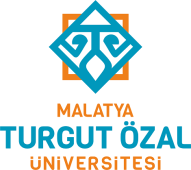 T.C.Doküman NoFRT.C.İlk Yayın TarihiT.C.Revizyon Tarihi-T.C.Revizyon No-T.C.Sayfa1TALEPTE BULUNANINAdı ve Soyadı:TALEPTE BULUNANINKadro Unvanı:TALEPTE BULUNANINBölüm:TALEPTE BULUNANINAnabilim Dalı / Program:TALEPTE BULUNANINİdari Görevi :BİLGİ BÖLÜMÜBölüm Başkanlığının Teklif Yazısının:TarihiSayısıBİLGİ BÖLÜMÜGörevlendirmeninBİLGİ BÖLÜMÜBaşlama Tarihi:BİLGİ BÖLÜMÜBitiş Tarihi:BİLGİ BÖLÜMÜSüresi (8-15 Gün):BİLGİ BÖLÜMÜYapılacağı Kurum veya Yer:BİLGİ BÖLÜMÜYapılacağı:ŞehirÜlkeBİLGİ BÖLÜMÜŞekli:YolluksuzGündeliksizBİLGİ BÖLÜMÜİçeriği:Yurtiçi-Yurtdışı Bilimsel ToplantıYurtiçi-Yurtdışı Bilimsel ToplantıBİLGİ BÖLÜMÜİçeriği:Bilim ve Meslekleriyle İlgili Diğer ToplantıBilim ve Meslekleriyle İlgili Diğer ToplantıBİLGİ BÖLÜMÜİçeriği:Rotasyon, Bilgi ve Beceri ArttırmaRotasyon, Bilgi ve Beceri ArttırmaBİLGİ BÖLÜMÜİçeriği:Araştırma ve İnceleme GezisiAraştırma ve İnceleme GezisiBİLGİ BÖLÜMÜBilimsel Toplantının Tam Adı: